Экологический проект «Покормим птиц зимой» Участники: Танкевич Надежда Николаевна, воспитатель,                       Можаева Ирина Николаевна, воспитатель,                        дети и родители.Тип проекта: информационно - воспитательный.Вид проекта: групповой.Продолжительность: краткосрочный (1 неделя)Возраст: 2-3 года.Актуальность: В холодное время года перед зимующими птицами встают жизненно важный вопрос: как прокормиться? Доступной пищи становится значительно меньше, но потребность в ней возрастает. Иногда естественный корм становится практически недоступным, поэтому многие птицы не могут пережить зиму и погибают. По проведённому опросу оказалось, что дети затрудняются называть зимующих птиц, мало наблюдают в природе, у них не сформированы навыки оказания помощи птицам зимой.Цель: воспитывать желание помогать птицам в трудное для них время.Задачи:1. Познакомить детей с зимующими птицами, ролью человека в жизни зимующих птиц.2. Пополнить развивающую среду по теме проекта.3. Воспитывать желание помогать птицам в трудное для них время.4. Развивать умение внимательно слушать и отвечать на вопросы воспитателя.Ожидаемый результат:- у детей сформировано понятие «зимующие птицы»;- созданы необходимые условия в группе по формированию представления о жизни зимующих птиц;- у детей появилось желание помогать птицам в зимнее время года.Подготовительный этап:- Определение уровня знаний детей о зимующих птицах;- Подбор необходимой литературы и материала по данной теме.Этап реализации:Игровая деятельность:*Дидактические игры: «Большие и маленькие», «Собери птицу».*Подвижные игры: «Птички в гнёздышках», «Воробушки и автомобиль», «Воробьи».*Сюжетно-ролевая игра: «Больница для птиц».*Пальчиковая гимнастика: «Десять птичек стайка».Познавательное развитие:*Беседы: «Как узнать птиц?», «Покормим птиц зимой».*Просматривание альбома «Зимующие птицы».Художественное творчество:*Рисование «Деревья в лесу»;*Аппликация «Снегирь».*Чтение стихотворения: Г. Ладонщиков «Наши друзья».Чтение рассказа: Чарушин «Воробьишко»Работа с родителями:*Консультация «Как и из чего делают кормушки»,«Как помочь птицам пережить зиму».*Описательные загадки про зимующих птиц.Загадки:1. Спинкою зеленовата. Животиком желтовата. Чёрненькая шапочка и полоска шарфика. (синица)2. Вот птичка так птичка, не дрозд, не синичка, не лебедь, не утка, но эта вот птичка, хоть и невеличка, выводит птенцов только лютой зимой. (клёст)3. Красногрудый, чернокрылый, любит зёрнышки клевать, с первым снегом на рябине он появится опять. (снегирь)4. Маленький мальчишка, в сером армячишке, по дворам шныряет, крохи подбирает. (воробей)5. Чик-чирик! К зёрнышкам прыг! Клюй, не робей! Кто это? (воробей)6. Трещала с самого утра: «Пор-р-р, Пор-ра!» А что пора? Какая с ней морока, когда кричит …. (сорока)7. Я по дереву стучу, червячка добыть хочу, хоть и скрылся под корой, всё равно он будет мой. (дятел)Заключительный этап:Работа с родителями:*Мастерим кормушки для птиц.*Вывешивание кормушек на участке.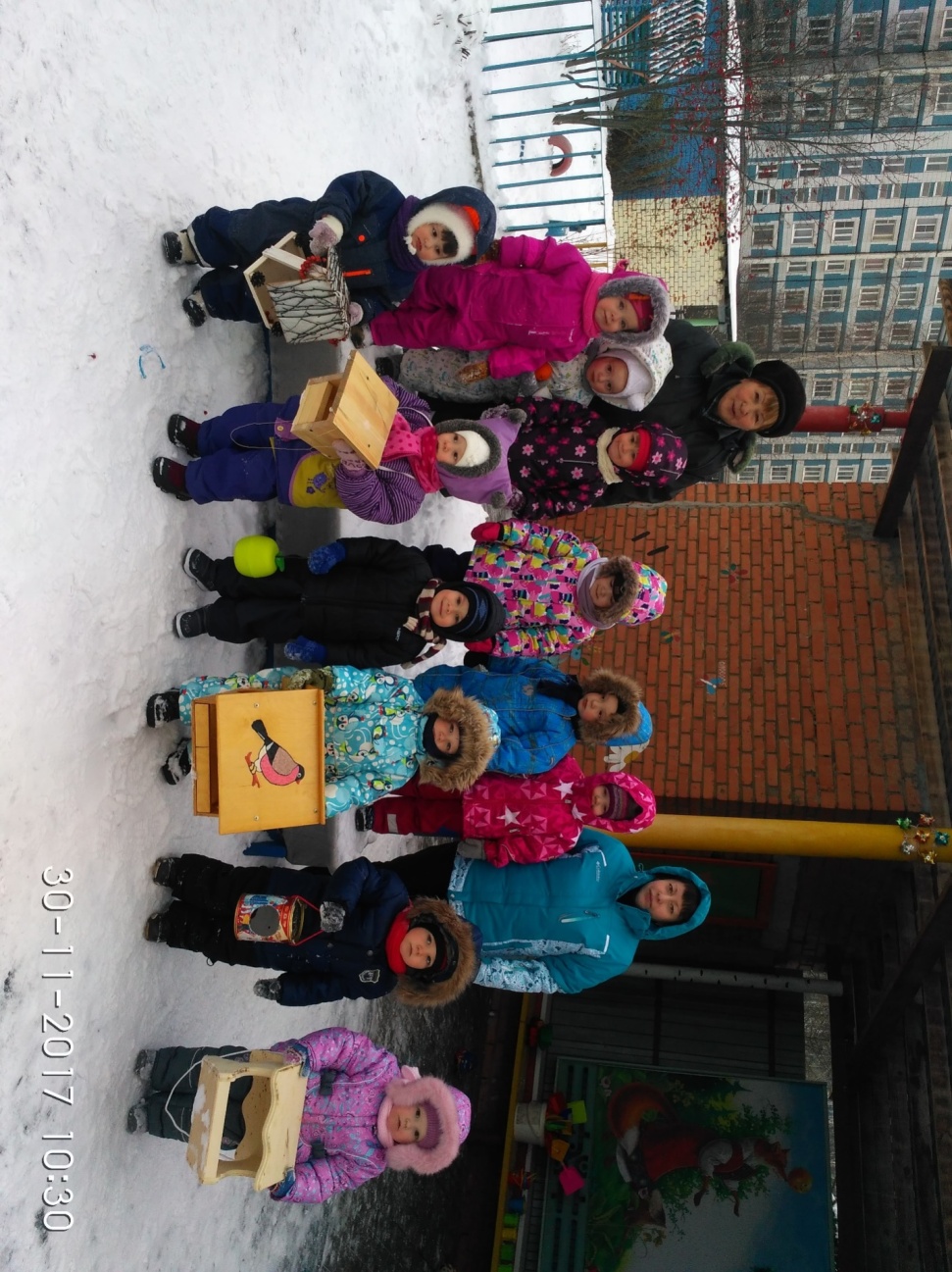 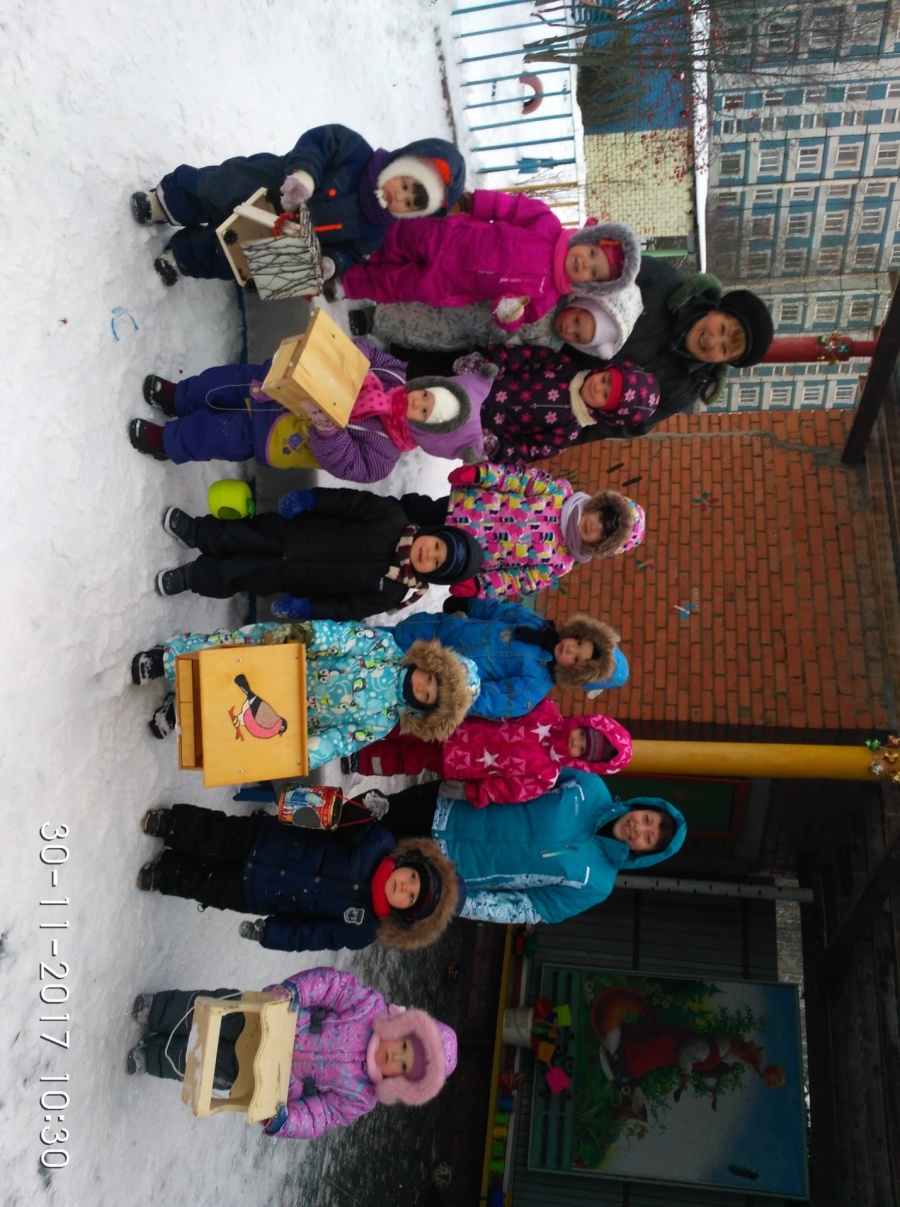 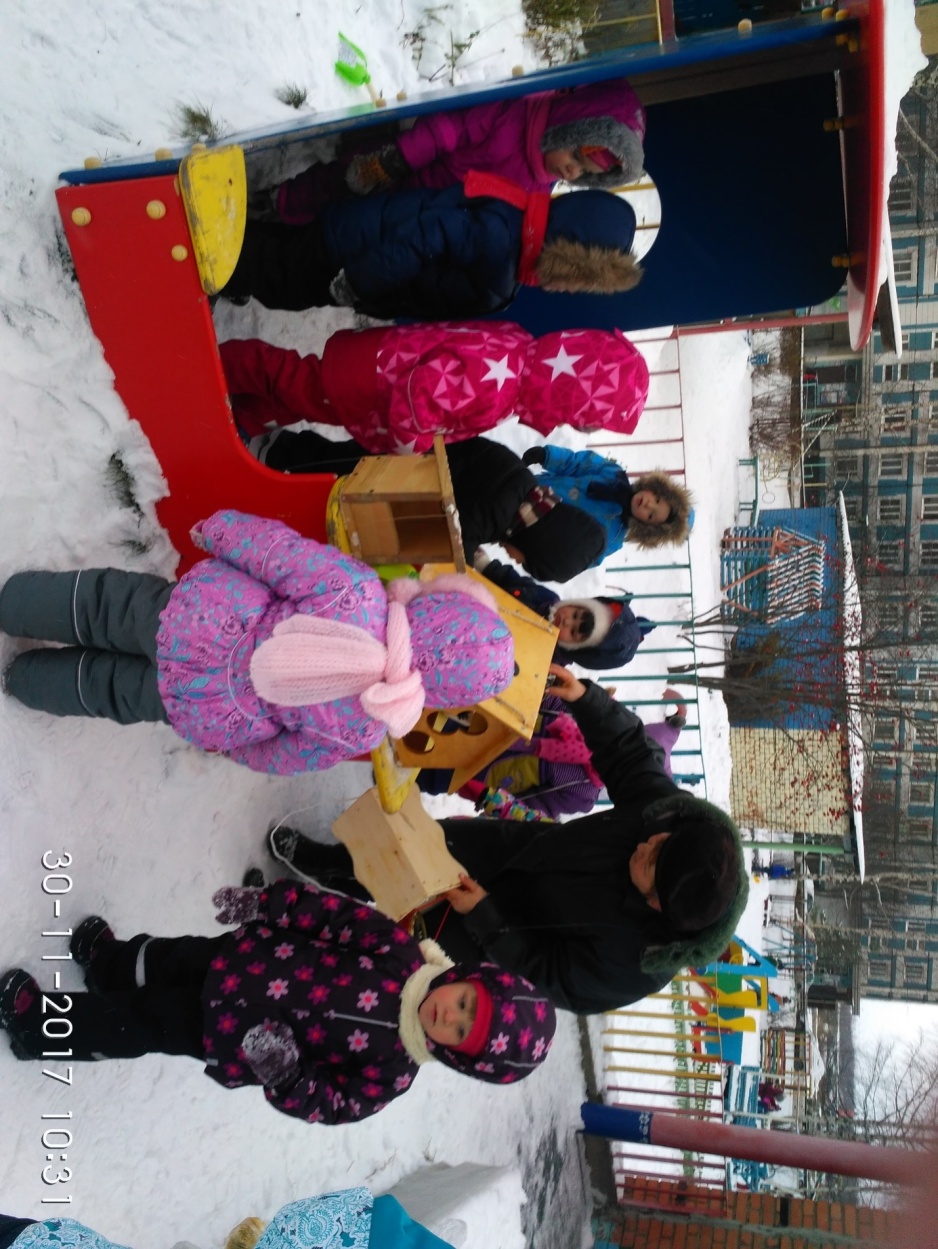 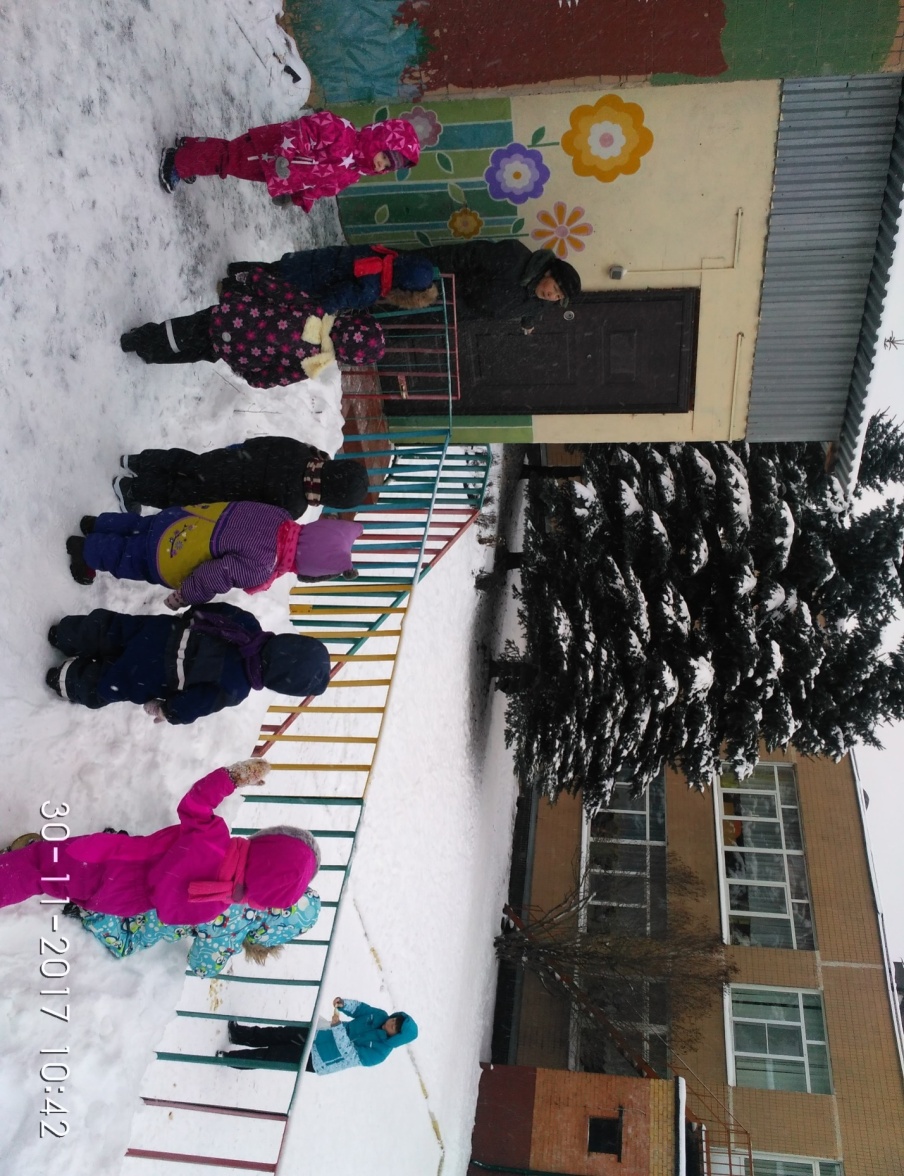 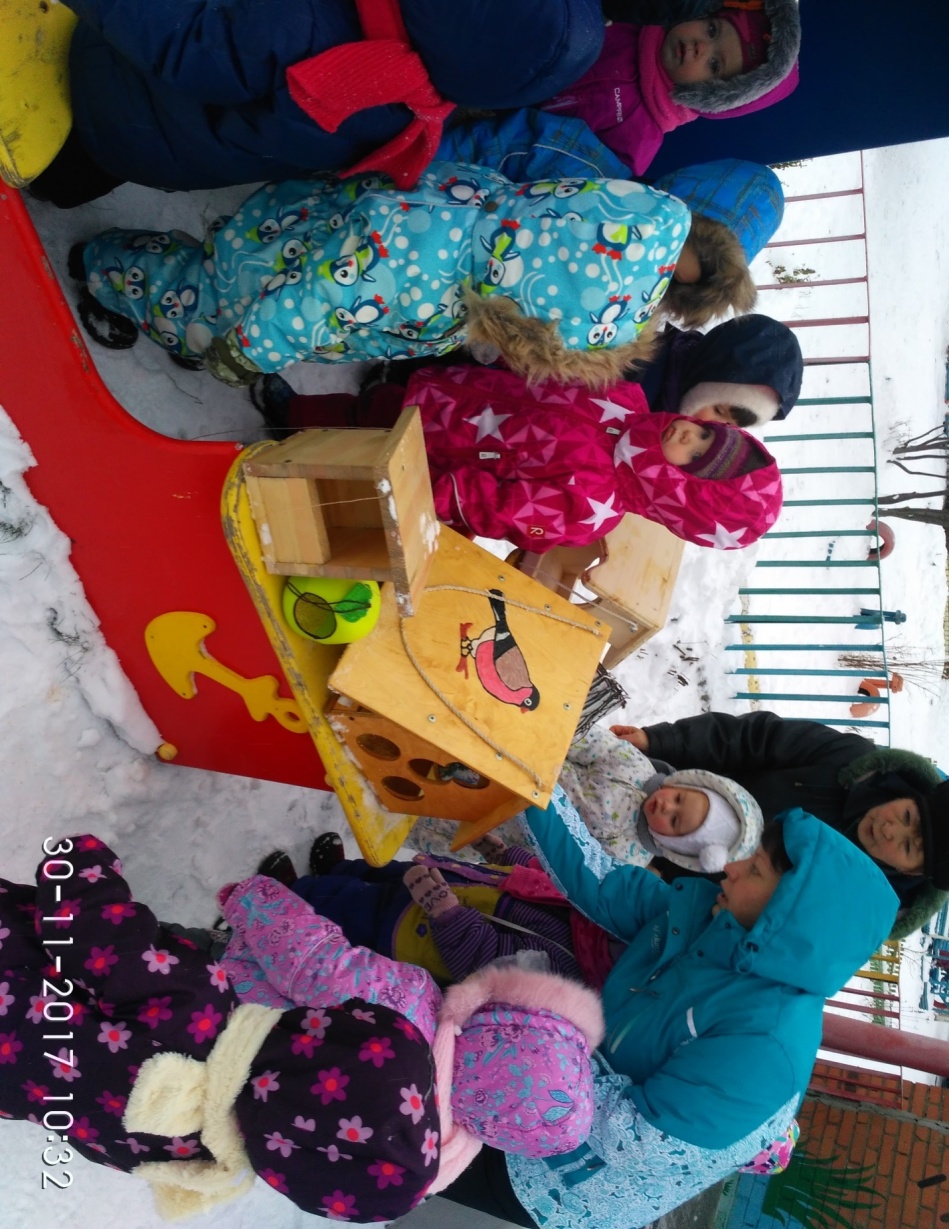 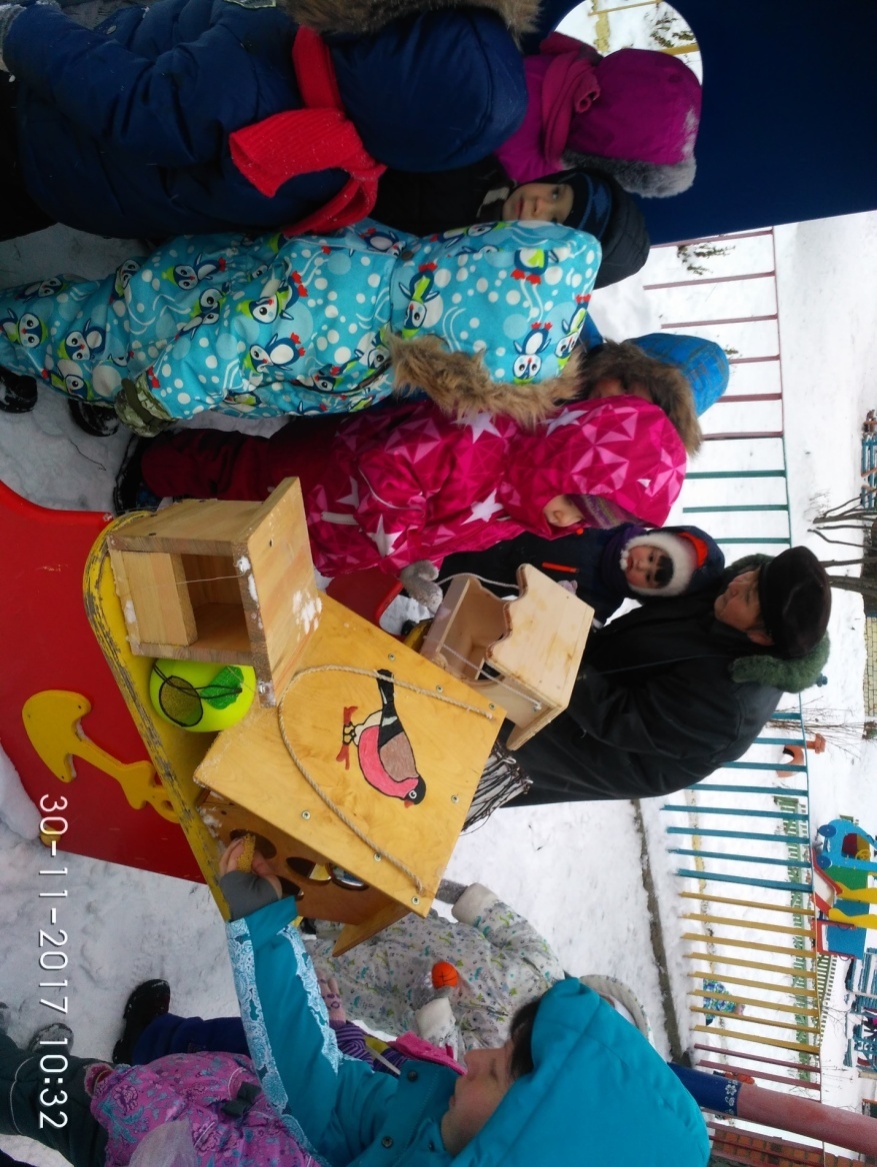 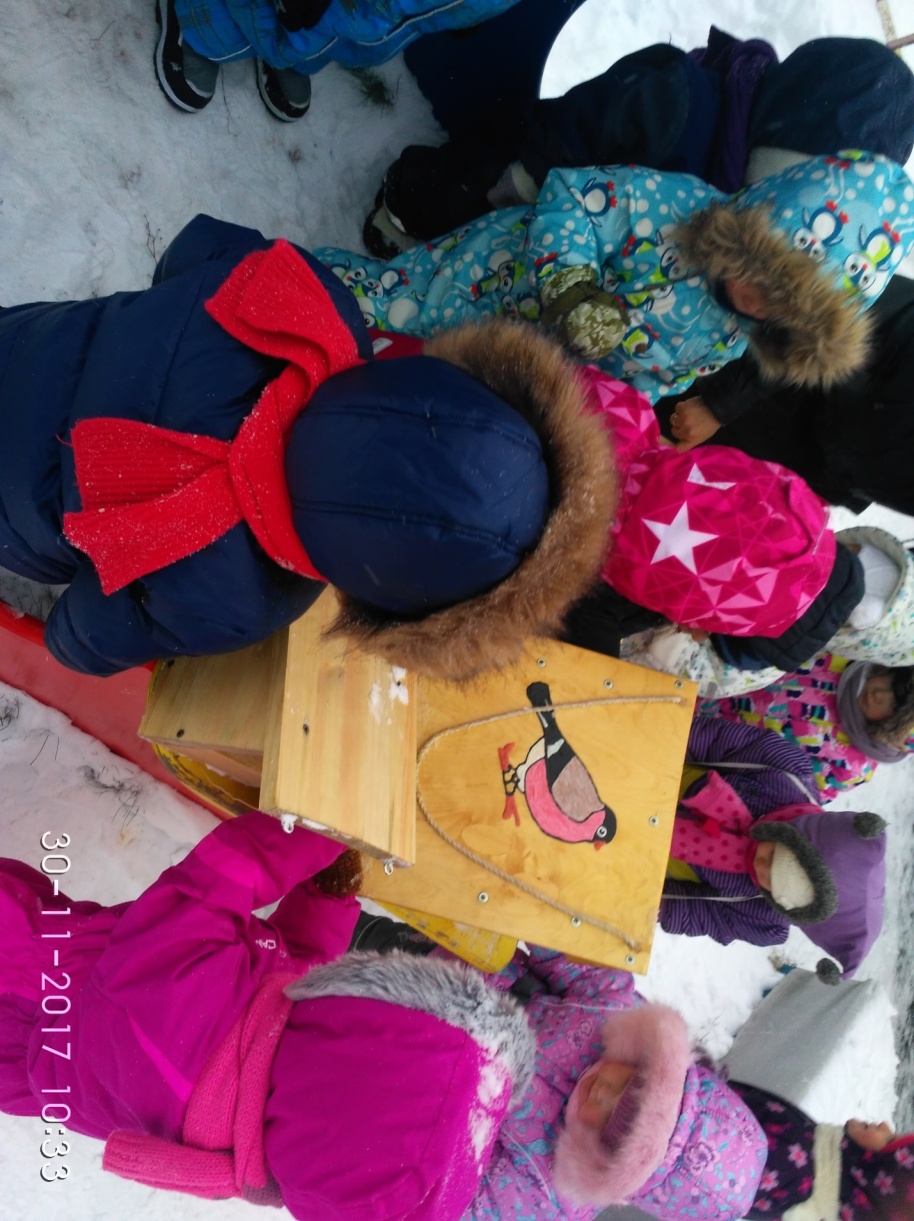 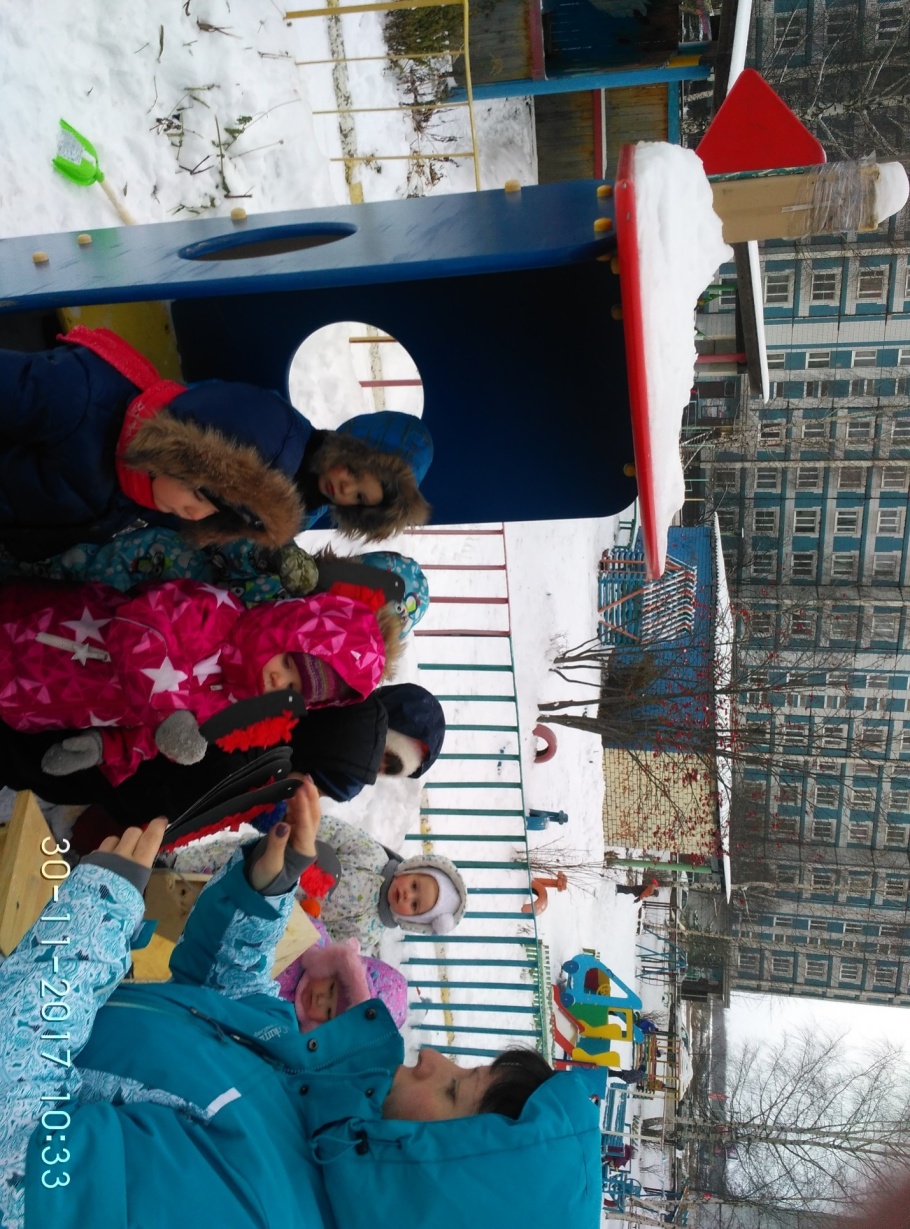 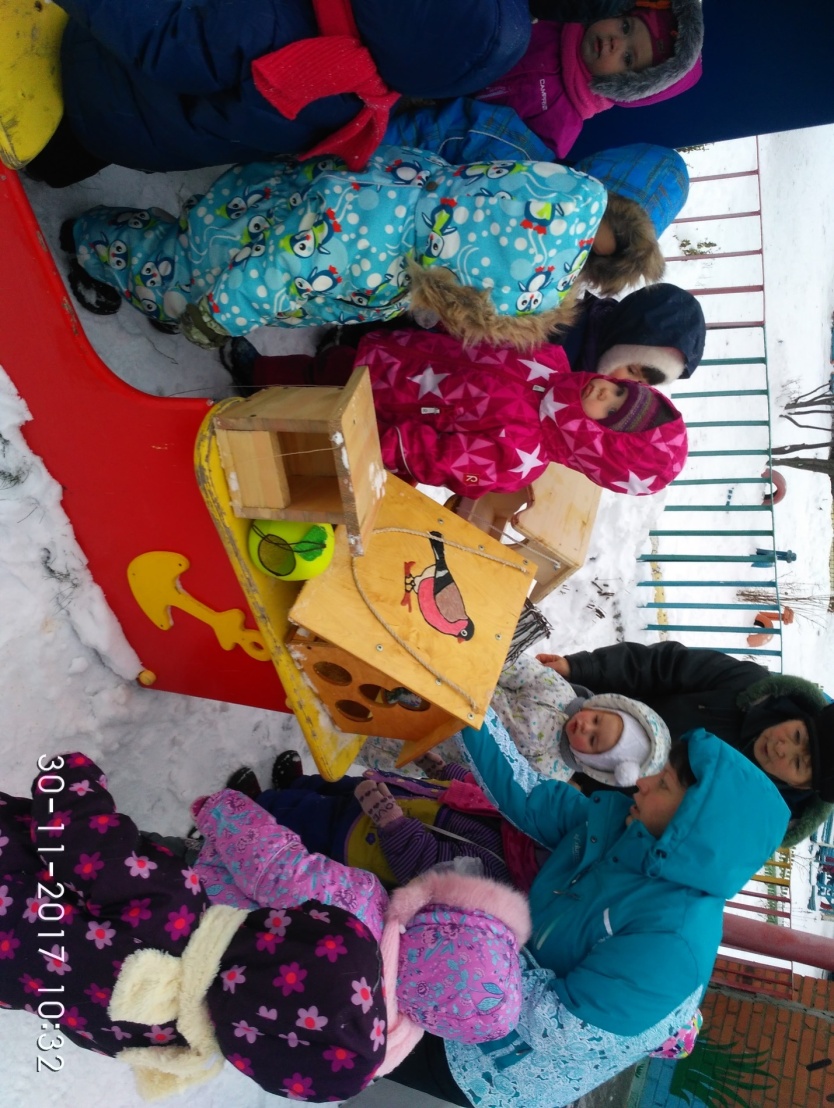 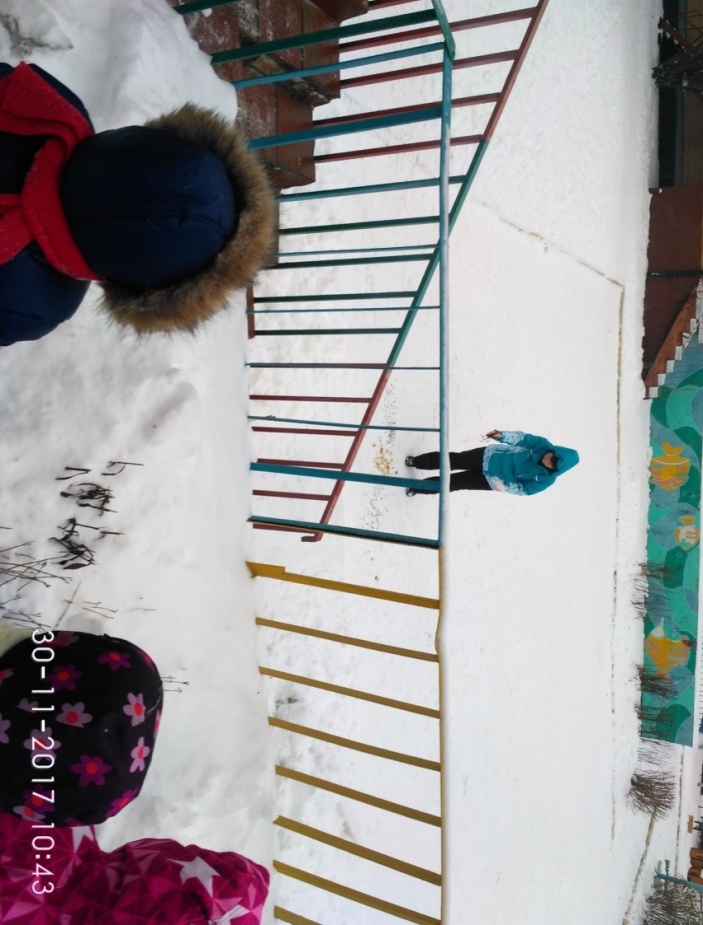 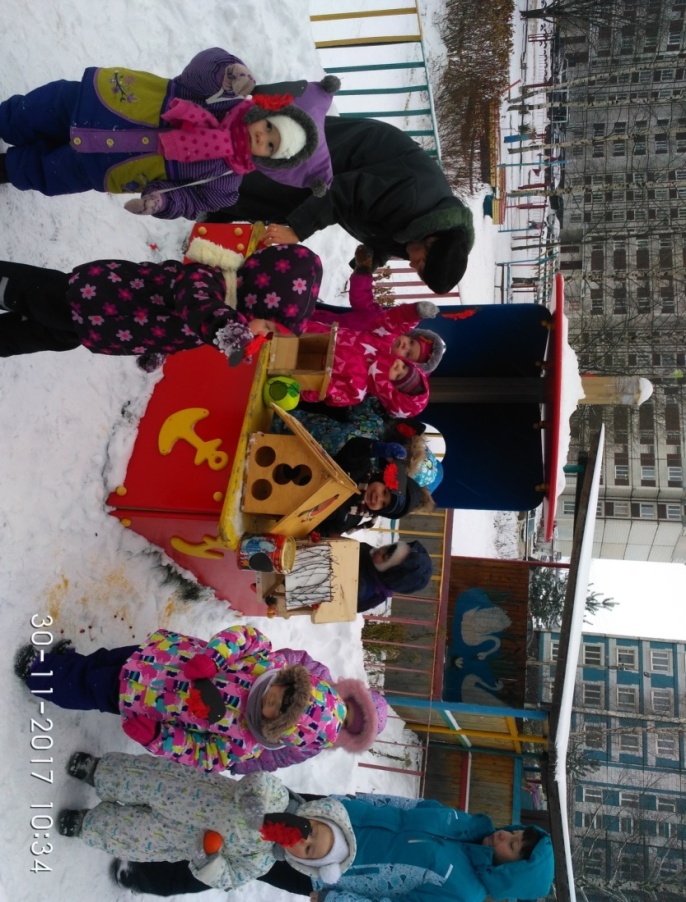 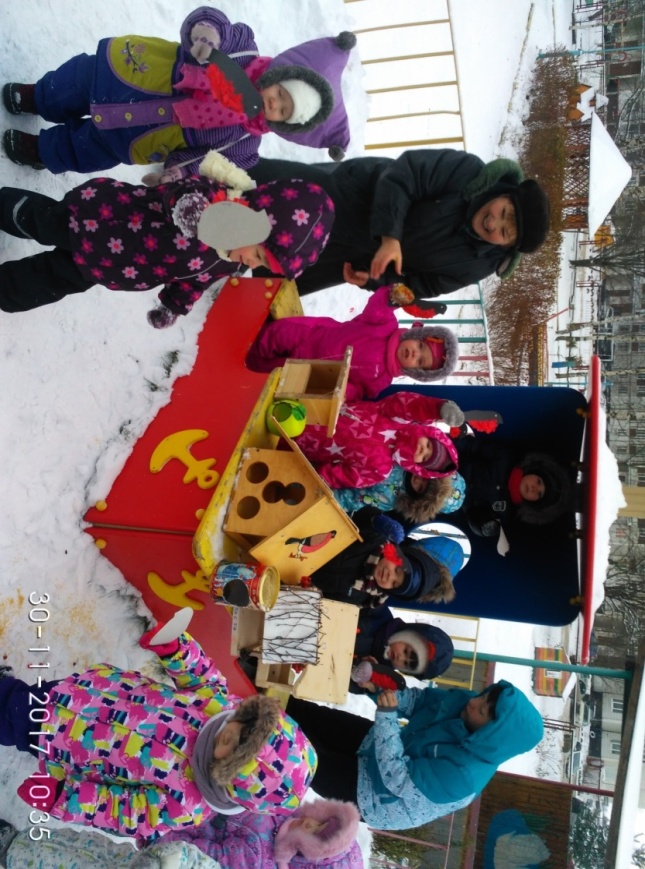 